ПРОЕКТ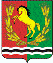 			                 АДМИНИСТРАЦИЯ МУНИЦИПАЛЬНОГО ОБРАЗОВАНИЯ МОЧЕГАЕВСКИЙ СЕЛЬСОВЕТ  АСЕКЕЕВСКОГО  РАЙОНА  ОРЕНБУРГСКОЙ  ОБЛАСТИ ПОСТАНОВЛЕНИЕО выявлении правообладателяранее учтенного земельного  участка с кадастровым номером 56:05:1301001:11 В соответствии со статьей 69.1 Федерального закона от 13 июля 2015 года №218-ФЗ "О государственной регистрации недвижимости" администрация муниципального образования Мочегаевский сельсовет  ПОСТАНОВЛЯЕТ:1. В отношении земельного участка с кадастровым номером 56:05:1301001:11в качестве его правообладателя, владеющего данным земельным участком на праве собственности  выявлен Ростов Александр Иванович 2. Право собственности   Ростова Александра Ивановича   на указанный в пункте 1 настоящего  постановления земельный участок подтверждается свидетельством на право собственности на земельный участок  серия  РФ-XXIV  ОРБ -05-13 № 0885684 выданного 28.10.1995 года, регистрационная запись № 113  от 18.10.1995Глава муниципального образования                                       Ю.Е.Переседов                                 ИНФОРМАЦИОННОЕ СООБЩЕНИЕ В соответствии со статьей 69.1 Федерального закона от 13.07.2015г. № 218-ФЗ "О государственной регистрации недвижимости" Ростов Александр Иванович , либо иное заинтересованное лицо вправе представить в письменной форме или в форме электронного документа (электронного образа документа) возражения относительно сведений о правообладателе ранее учтенного объекта недвижимости, указанных в ПРОЕКТЕ Постановления, с приложением обосновывающих такие возражения документов (электронных образов таких документов) (при их наличии), свидетельствующих о том, что такое лицо не является правообладателем указанного объекта недвижимости, в течение тридцати дней со дня получения указанным лицом проекта решения.При отсутствии возражения относительно сведений о правообладателе ранее учтенного объекта недвижимости, указанных в ПРОЕКТЕ Постановления, по истечении сорока пяти дней со дня получения Ростова Александра Ивановича указанного Проекта, администрацией муниципального образования Мочегаевский сельсовет будет принято решение о выявлении Ростова Александра Ивановича  как правообладателя ранее учтенного объекта недвижимости с кадастровым номером 56:05:1301001:11.   --.--.2022                                 село Мочегай                                              №  -п